АДМИНИСТРАЦИЯ МУНИЦИПАЛЬНОГО  ОБРАЗОВАНИЯ       «МОНАСТЫРЩИНСКИЙ РАЙОН» СМОЛЕНСКОЙ ОБЛАСТИ        П О С Т А Н О В Л Е Н И Еот 19.12.2016г.  №  486О внесении изменений в постановление Администрации муниципального образования «Монастырщинский район» Смоленской области от 26.04.2016г.  №  183С целью формирования перечня государственных и муниципальных услуг (контрольно-надзорных функций), оказываемых Администрацией муниципального образования «Монастырщинский район» Смоленской области         Администрация муниципального образования «Монастырщинский район» Смоленской области  п о с т а н о в л я е т:Внести изменения в постановление Администрации муниципального образования «Монастырщинский район» Смоленской области от 26.04.2016г. №183 «О внесении изменений в постановление Администрации муниципального образования «Монастырщинский район» Смоленской области от 14.05.2015г.  №  128», дополнив его следующими муниципальными услугами (контрольно-надзорными функциями):1). Утверждение документации по планировке территории (проекта планировки и проекта межевания).2). Предоставление разрешения на условно разрешенный вид земельного участка и (или) объекта капитального строительства.3). Предоставление разрешения на отклонения от предельных параметров разрешенного строительства, реконструкции объекта капитального строительства.4). Принятие решения о  подготовке документации по планировке территории (проекта планировки и проекта межевания).5). Продление срока действия разрешения на строительство.6). Внесение изменений в разрешение на строительство.7). Предоставление жилых помещений детям-сиротам и детям, оставшимся без попечения родителей, лицам из числа детей-сирот и детей, оставшихся без попечения родителей 2. Контроль  за выполнением настоящего постановления оставляю за собой.Глава  муниципального образования«Монастырщинский район»Смоленской области                                                                          В.Б. Титов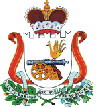 